Sligo County Council               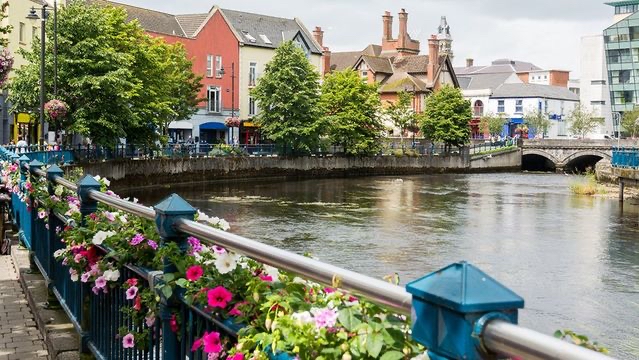 COMMERCIAL RATES INCENTIVE SCHEME   2024APPLICATION FORM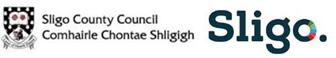 This form should be completed in advance of commencing in business in County Sligo and submitted to rates@sligococo.ie or Rates Department, Finance Section, Sligo County Council, Riverside, Sligo, F91 Y763.Please note that incomplete application forms will be returned.DISCLOSURE OF INFORMATION – FREEDOM OF INFORMATION ACTSligo County Council wishes to advise applicants that, under the Freedom of Information Acts 1997/2003 the information supplied in the application form may be made available on request, subject to Sligo County Council’s obligations under law.I declare that the particulars provided on this application form are accurate and correct.Name of Applicant:	          	_____________________________________Signature of Applicant:  	_____________________________________Date:				_____________________________________I confirm that the Annual rates liability is no more than €30,000 on the subject premisesI confirm that the Annual rates liability is no more than €30,000 on the subject premisesName of Applicant:Name of Applicant:Primary Contact Address of Applicant (including Eircode):Primary Contact Address of Applicant (including Eircode):Primary Contact Telephone Number:Primary Contact Telephone Number:Contact Email AddressContact Email AddressList any commercial properties      previously occupied by the applicant within Sligo County Council’s functional area in the past 12 monthsList any commercial properties      previously occupied by the applicant within Sligo County Council’s functional area in the past 12 monthsProperty DetailsProperty DetailsProperty DetailsProperty DetailsProperty DetailsAddress of rateable premises:Address of rateable premises:Eircode of rateable premises:Eircode of rateable premises:Valuation Office Property Number:(If known)Valuation Office Property Number:(If known)Is the property owned or leased by the applicant? Is the property owned or leased by the applicant? If property is owned by the applicant, please provide evidence of ownership eg: Copy of Folio/Land Registry details.If property is owned by the applicant, please provide evidence of ownership eg: Copy of Folio/Land Registry details.If leased, state length of lease:(Please attach a copy of the lease signed by both parties)If leased, state length of lease:(Please attach a copy of the lease signed by both parties)Name and address of owner of property (if not owned by applicant)Name and address of owner of property (if not owned by applicant)Valuation Office ID (if known)Valuation Office ID (if known)Length of time the unit has been vacant.Length of time the unit has been vacant.Proposed Use DetailsProposed Use DetailsProposed Use DetailsProposed Use DetailsProposed Use DetailsWhat is the proposed use for the property? (must provide detail (i.e.) stating Retail Outlet is not sufficient).What is the proposed use for the property? (must provide detail (i.e.) stating Retail Outlet is not sufficient).What is the proposed use for the property? (must provide detail (i.e.) stating Retail Outlet is not sufficient).Financial DetailsFinancial DetailsFinancial DetailsFinancial DetailsAre all local authority charges paid in full by the applicant in relation to any previously occupied properties by the applicant within the function area of Sligo County Council?Are all local authority charges paid in full in relation to this property?PPSN/VAT Registration Number of Applicant?Please provide copy of Current Tax Clearance CertificateHas Section 32 Local Government Act 2014 been complied with? If yes, please provide detailsApplication Form ChecklistVacant Premises Incentive SchemeOffice Use OnlyApplication Form ChecklistVacant Premises Incentive SchemeOffice Use OnlyDate received:  FI request date:Decision due:   FI received date:Amended due date: Staff Initials:      Checklist Item:Tick/Include Details (as appropriate)Declared Qualifying Use:Completed application formPremises has been listed in Sligo County Council's Rate Book on 31st December of the previous year? YES/NOApplicable VO Property Number:Evidence of unit vacancy for 12+ months YES/NOEvidence submitted of ownership/lease for a minimum of 12 months of the premises YES/NOSection 32 Form submitted by the owner for the subject premisesYES/NOIs the business a newly established business that has not traded in the County during the previous 12 monthsYES/NORates Customer Account NumberHave all commercial rates/contributions/local authority charges been paid in full for the subject premises?YES/NOAnnual rates liability is less than €30,000:YES/NOEmail placed on file confirming that there are no unauthorised development/enforcement proceedings on the subject premises:Evidence of current Tax Clearance CertificateStanding Order Form CompletedHas applicant discharged all outstanding local authority charges payable by them?YES/NOApplication Decision:Application Decision:Applicant QualifiedApplicant DisqualifiedFurther Information RequiredIf FI required/disqualified, state reason:             If FI required/disqualified, state reason:             Recommended by:Rates CollectorApproved by:Administrative Officer Endorsed by:Head of Finance/Financial Management AccountantDate decision notified to applicant:  Staff initials: